Bam – AFNR - Pow – Arch & ConWham – Arts AVSplat – B MBoom – E & TKapow - FinanceZap - GovSmash – Health SciencesSuper – Hospitality & TourismKer Splash – Human ServicesPop - ITZonk– Law, Public SafetyZoom - MfgWhack - MarketingWhomp - STEMBazinga - Transportation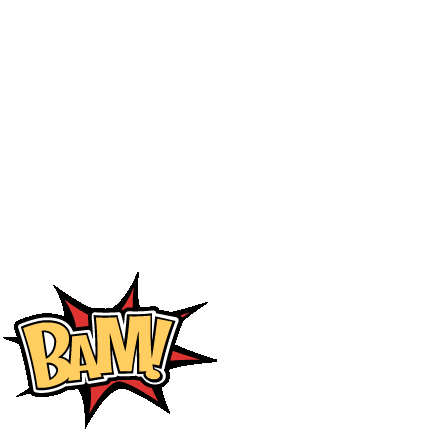 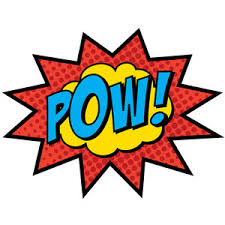 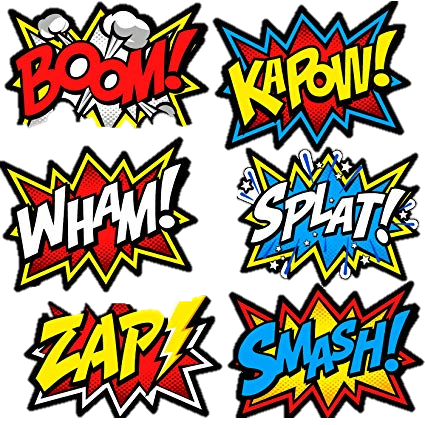 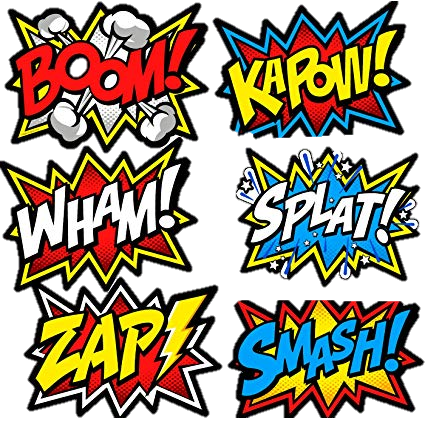 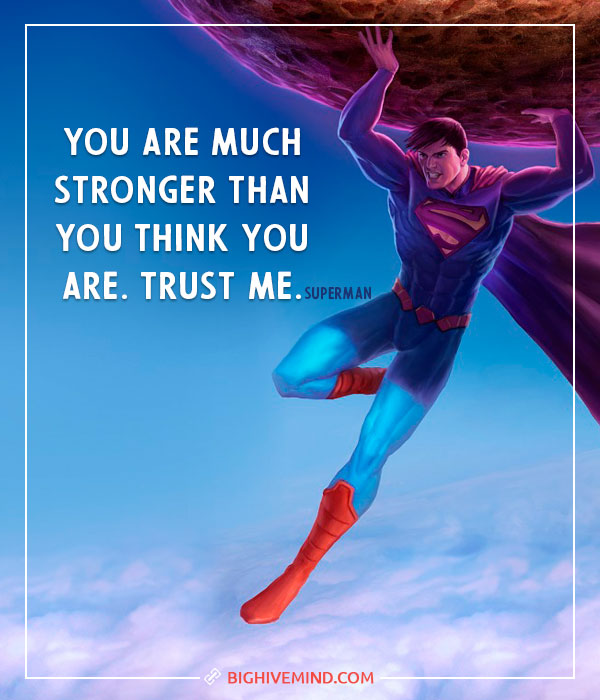 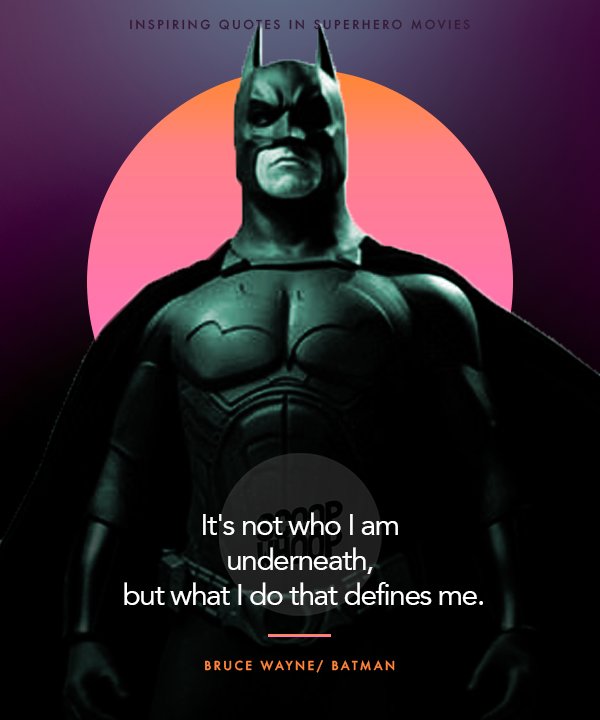 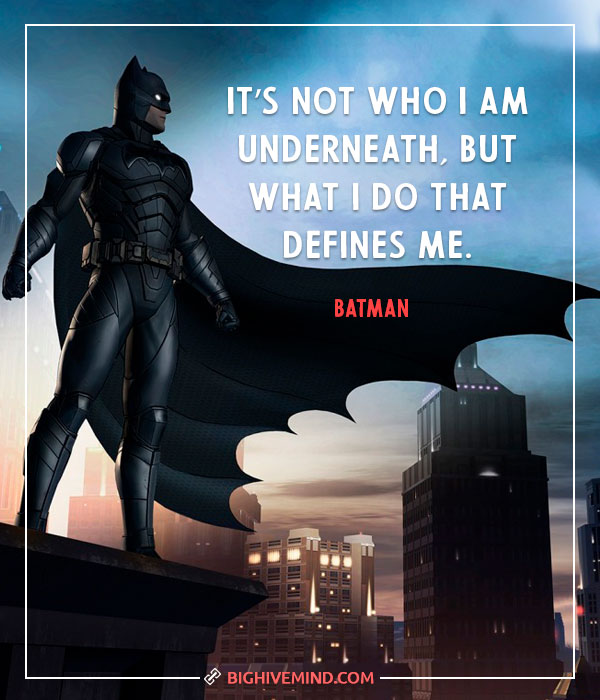 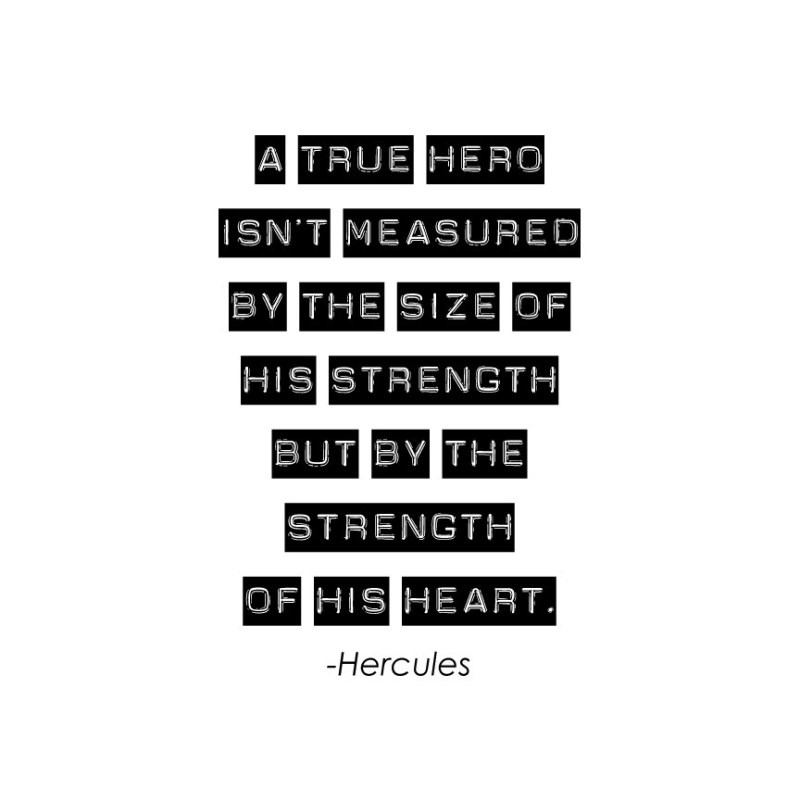 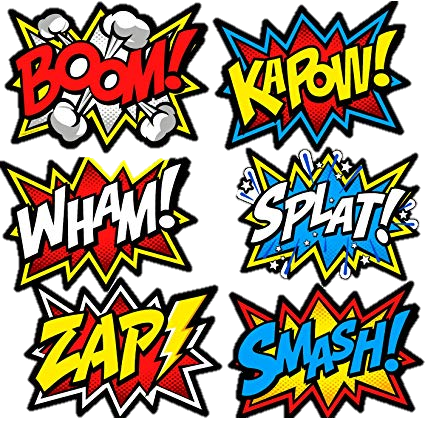 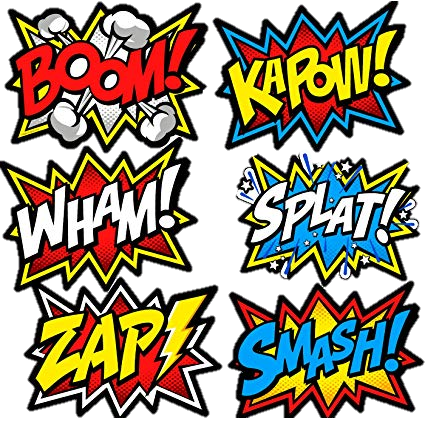 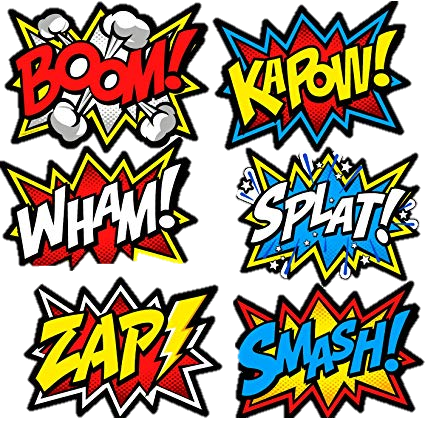 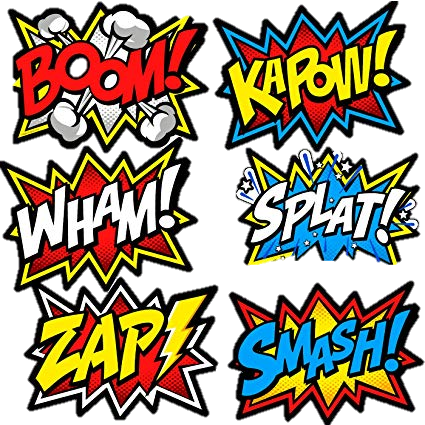 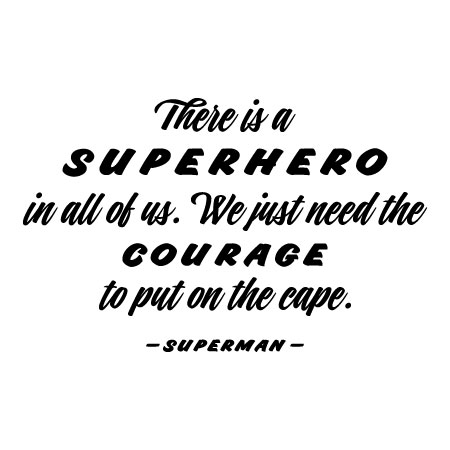 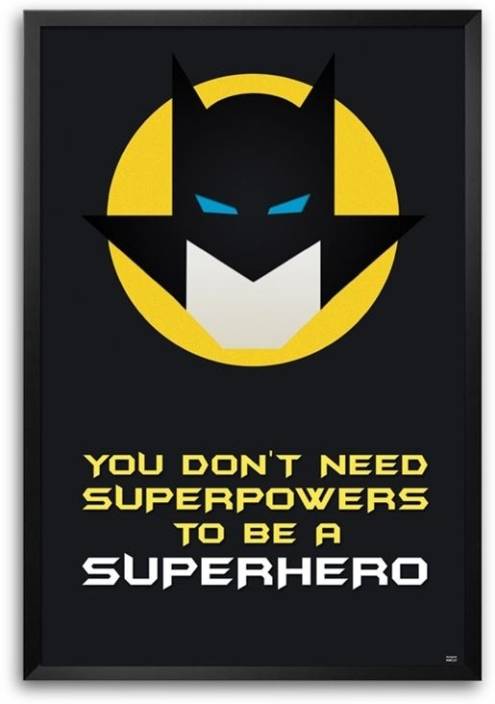 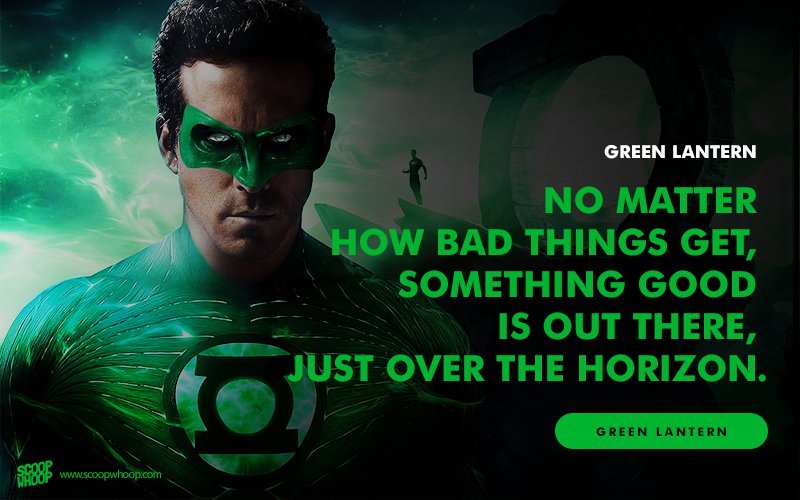 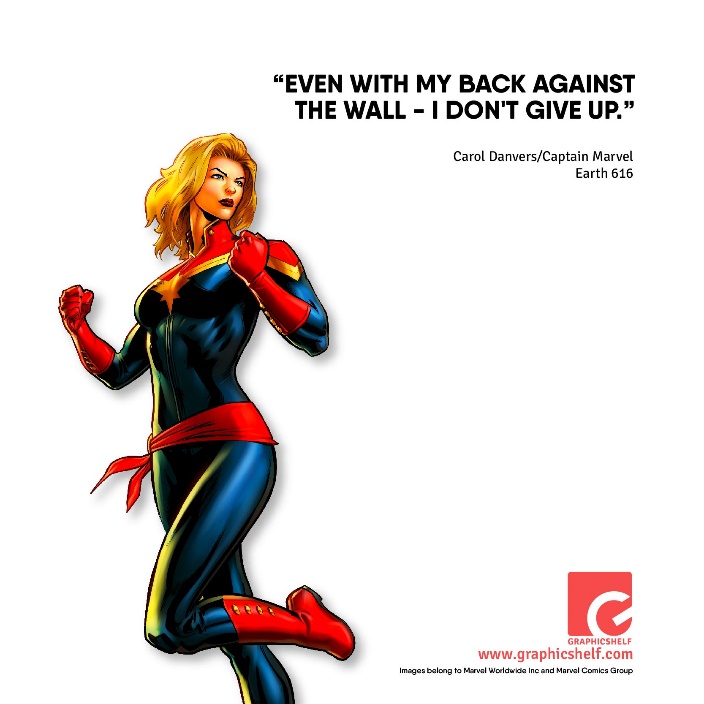 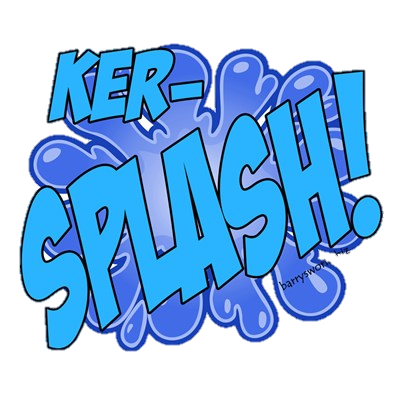 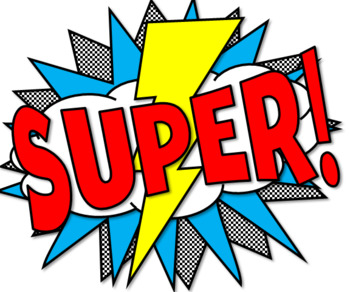 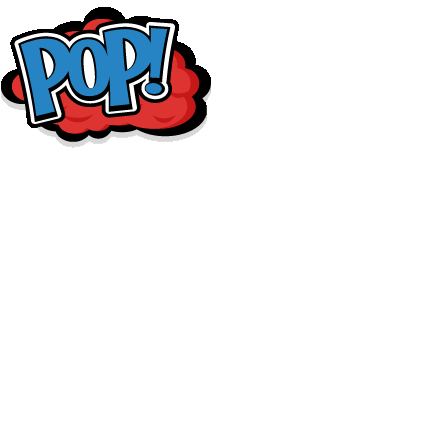 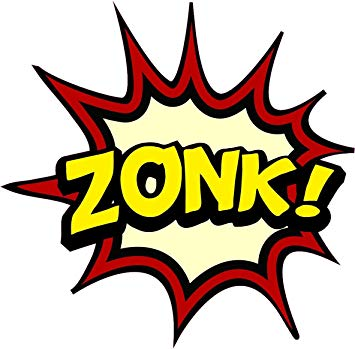 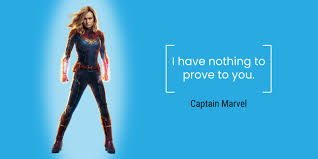 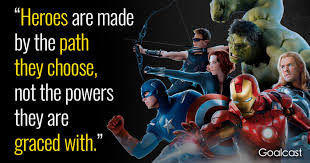 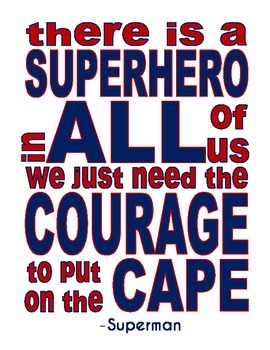 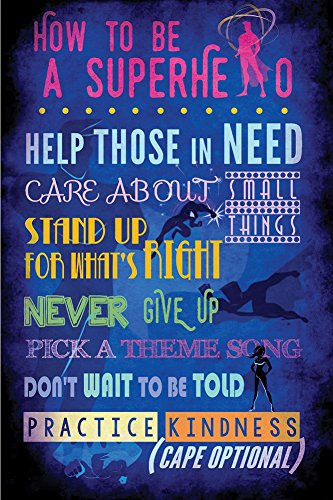 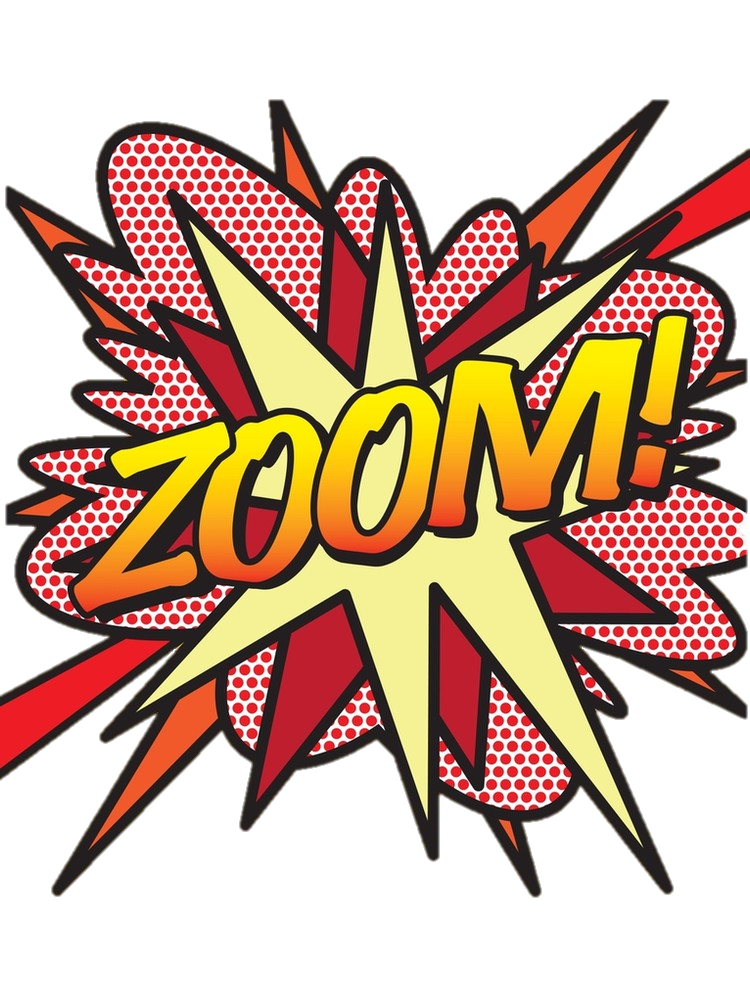 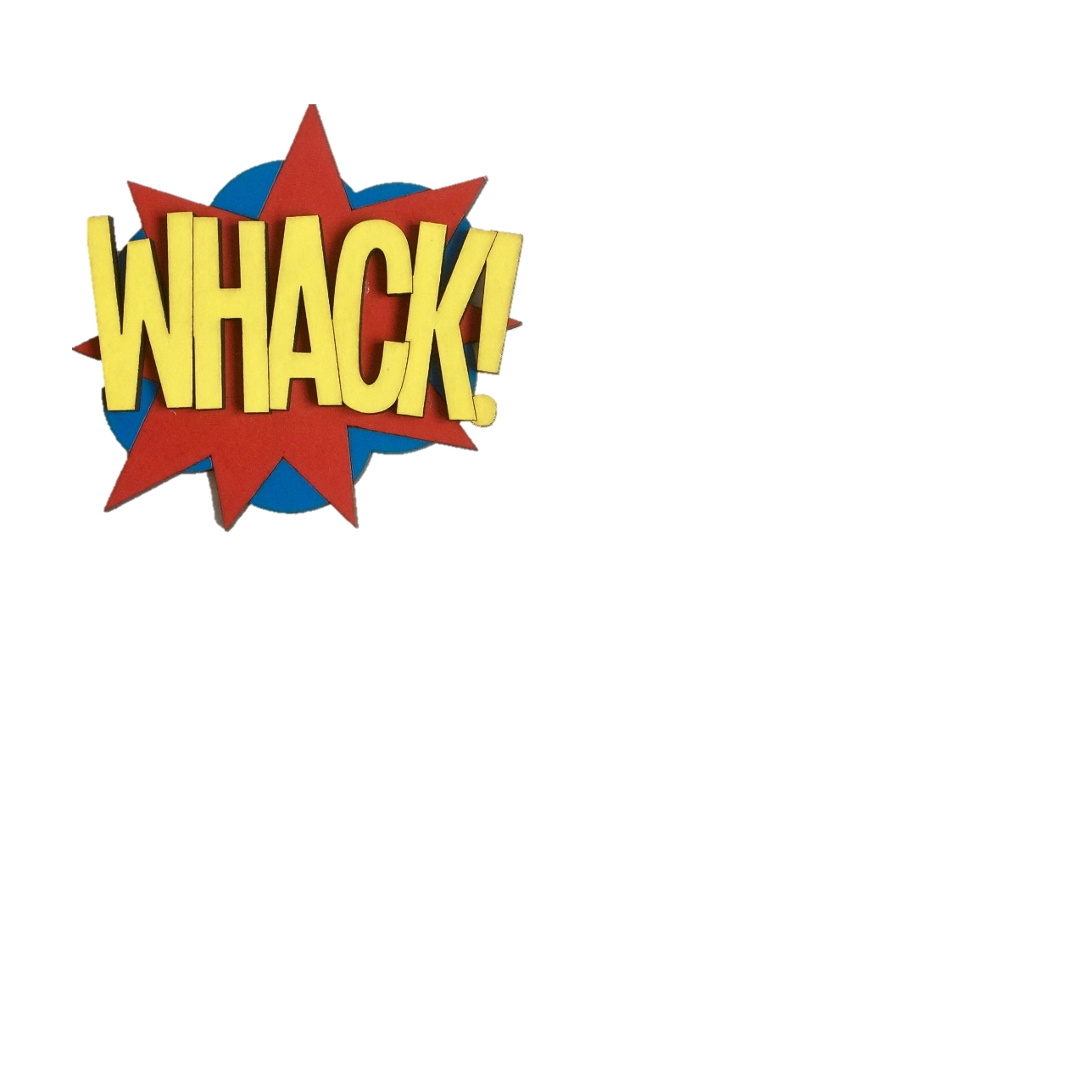 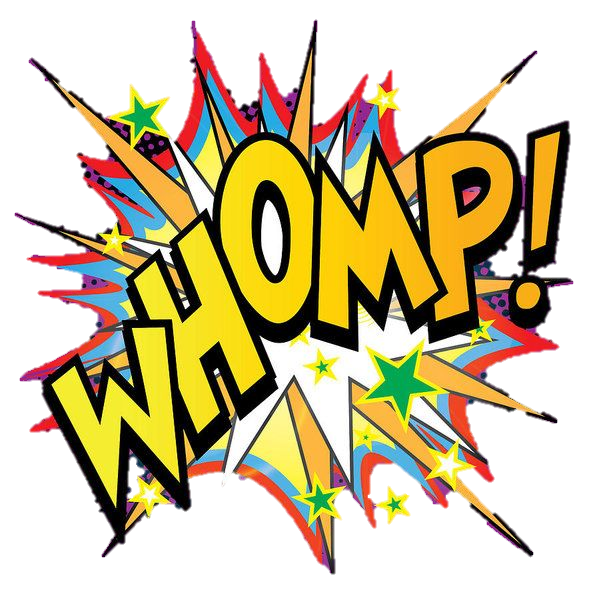 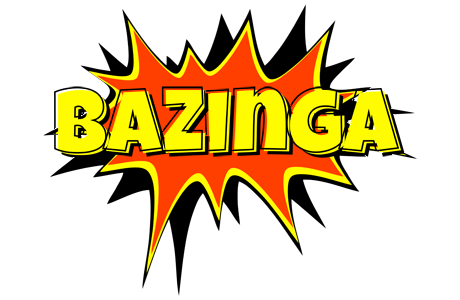 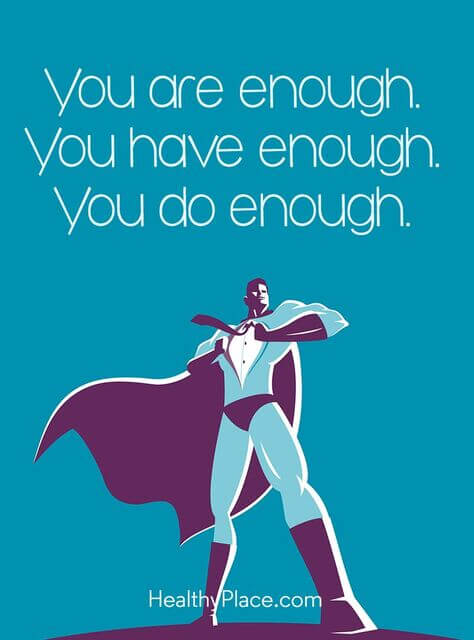 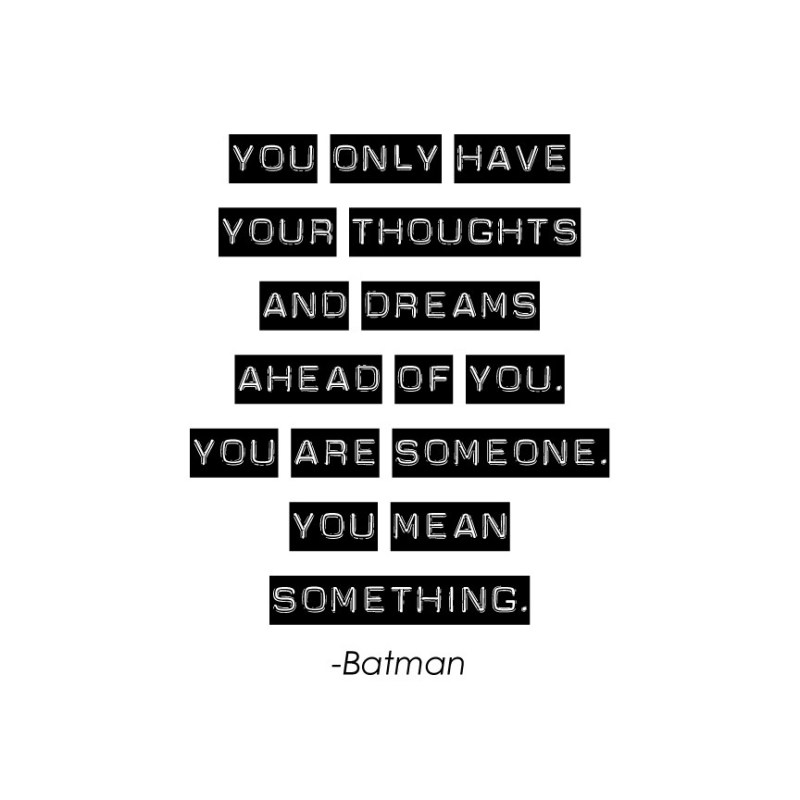 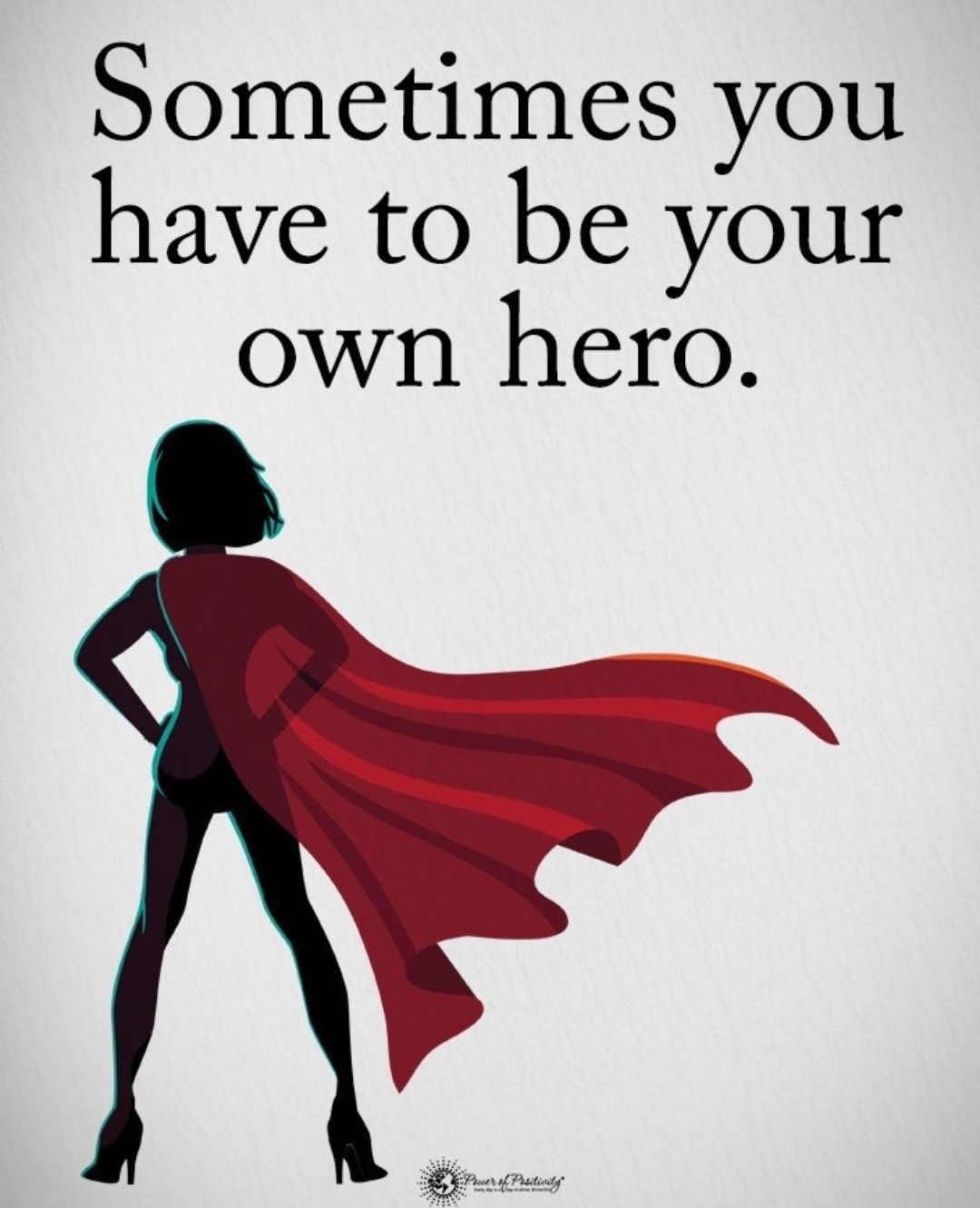 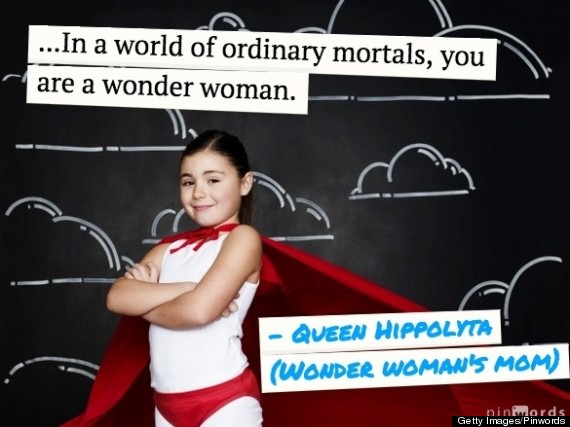 